БАСКЕТБОЛ жарысы2022 – 2023 оқу жылының 19 - 20 – сәуір күндері мектеп спорт залында  9 – 10 класс        «Адал Ұрпақ» еріктілер клубы мүшелері  арасында «Жасөспірімдер арасында құқықбұзушылық алдын – алу, білім алушылар арасында достық қарым – қатынасты нығайту» мақсатында баскетбол жарысы өткізілді.                                               Жарыс айналма жүйесі арқылы өткізілді. 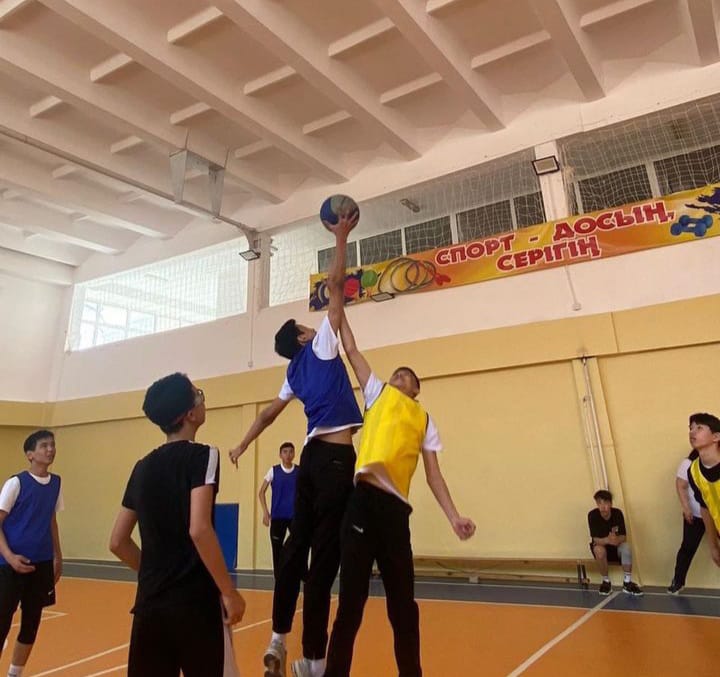 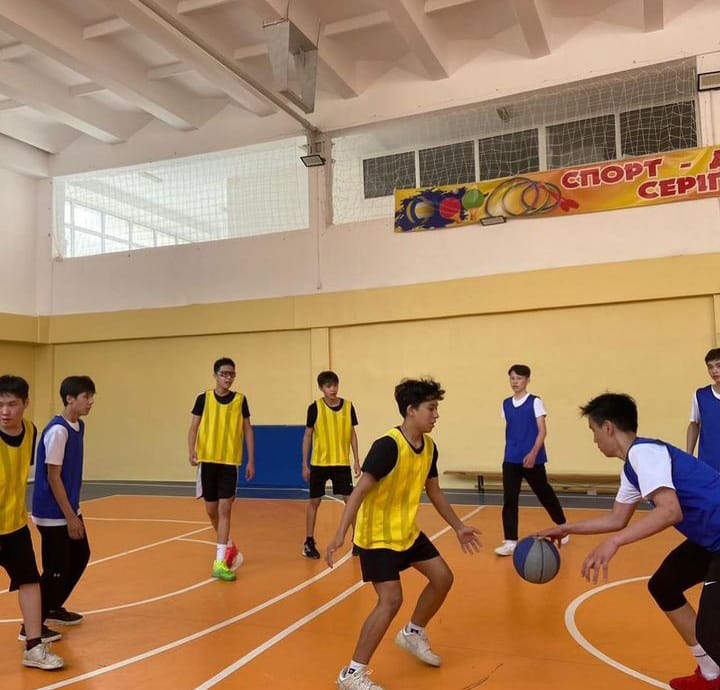 